Please tick as appropriate  or fill in: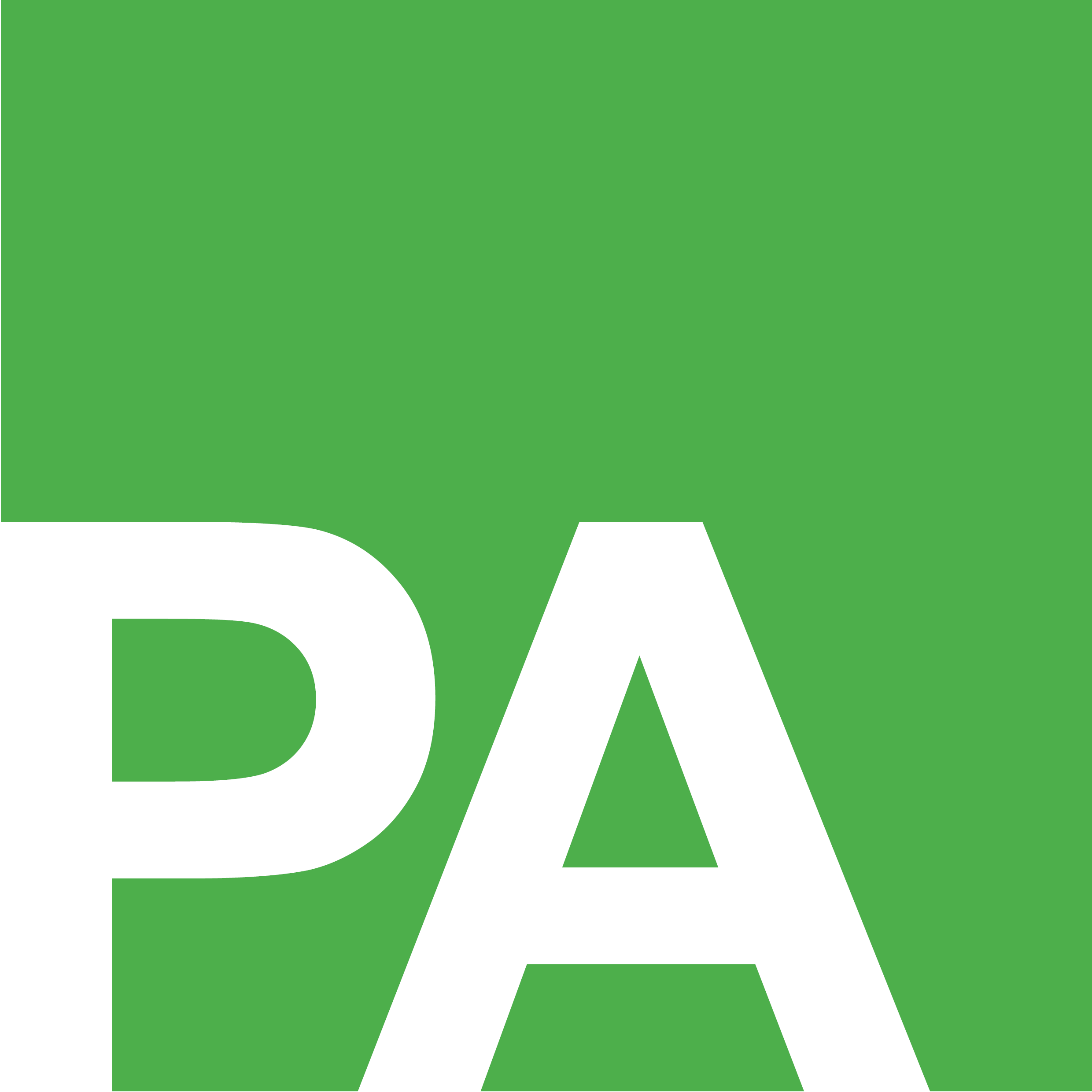 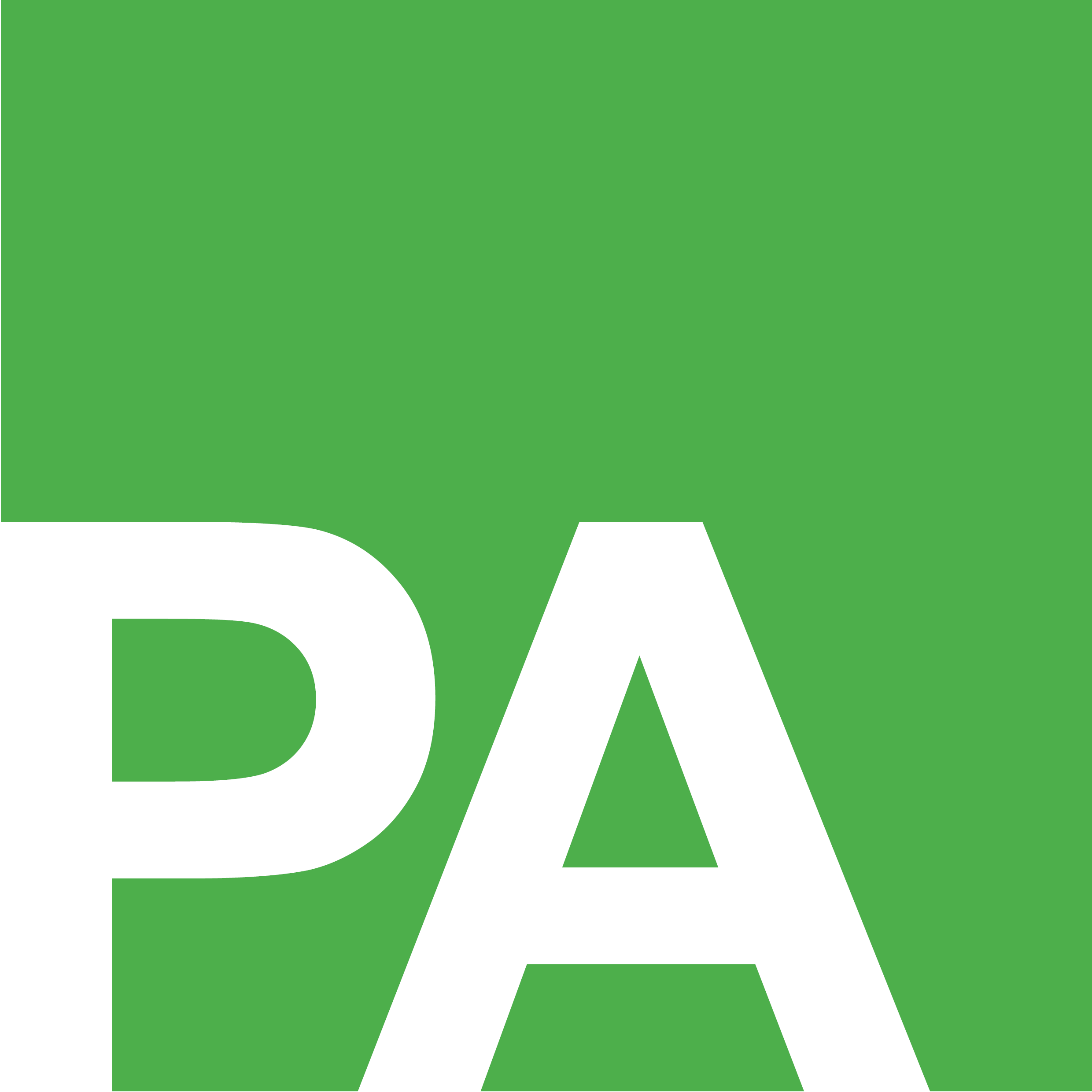 1. Type of secondary job2. Type of activity (specific description): 3. Secondary employment dataStart/duration of employment/activity:      Place of employment/Place of activity:      Degree of employment:       hours per week4. Acknowledgement of employee:I confirm that the exercise of secondary employment does not impede the fulfilment of my work activities and obligations and gives rise to no suspicion of conflict of interest or incompatibility. Furthermore, I undertake to carry out the above-mentioned secondary employment outside office hours and to report any change in situation to the OU Personnel without delay.5. Statement of Head of the organisational unit	Secondary employment is permittedThe exercise of the above-mentioned secondary employment does not impede the employee in the fulfilment of her*his official tasks, gives rise to no suspicion of conflict of interest or incompatibility, and poses no risk to the fulfilment of any other important work interests.	The following reasons are against the secondary employmentReason:      6. only for global financed staff if the organisational unit belongs to a facultyStatement of the Dean of the Faculty of  If it belongs to one of the service areasStatement oft the Rector or the Vice Rector responsible for 	Secondary employment is permittedThe exercise of the above-mentioned secondary employment does not impede the employee in the fulfilment of her*his official tasks, gives rise to no suspicion of conflict of interest or incompatibility, and poses no risk to the fulfilment of any other important work interests.	The following reasons are against the secondary employmentReason:      7. Decision of Rector or Vice Rector for Human Resources and Finance Seen and acknowledged	 The secondary employment is not permitted.The following reasons are against the secondary employment:      The employee was informed of the decision on                                   .NameJob titleDegree of employment      hours per weekOrganisational unit	No gainful secondary employment	I intend to exercise the following secondary employment/ I exercise the following secondary employment, respectively:	Activity in management, in the executive board, supervisory or governing board of a for-profit legal entity (must be declared)	Gainful secondary employment (revenue exceeding € 730 per year acc. to Income Tax Act) Employed Self-employedName and address of employerName and address of companyDateSignature of Head of the organisational unitName in block lettersDateSignature of Dean or Vice Rektor, RectorName in block lettersDateSignature of Rector or Vice Rector